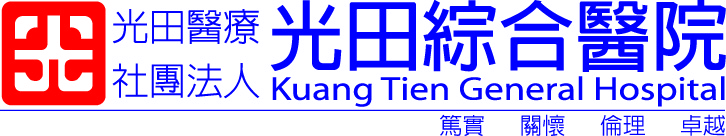 103年度衛生福利部國民健康署「社區健康營造計畫」103年度菸酒檳防制創意聯想繪畫比賽報名表103年度衛生福利部國民健康署「社區健康營造計畫」103年度菸酒檳防制創意聯想繪畫比賽報名表參賽組別 低年級組(一、二年級)    中年級組(三、四年級)      高年級組(五、六年級)就讀學校名稱參賽學生姓名就讀年級班別年          班   電話手機號碼（可留家長手機號碼）通訊地址郵遞區號：□□□家長姓名E-mail聲明事項已詳閱並同意遵守本活動辦法之各項規定。報名表請浮貼在參賽作品後面。參賽作品前面背後請勿填寫任何參賽資料(如姓名、就讀學校等)本參選作品需為自行設計，不得仿冒抄襲，獲獎作品如經發現有侵害他人著作財產權者，除取消資格，追回獎金、獎狀外，法律責任由獲獎者自負。所有參賽作品概不退件；參賽作品獲獎後，該作品之著作財產權即歸光田醫療社團法人光田綜合醫院沙鹿總院所有，除保有刪改、修飾權外，並有印刷、出版、宣傳等相關使用權利，不另致酬，但仍需註明原作者姓名及學校名稱；並以本報名表為證明，不另立據。